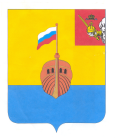 РЕВИЗИОННАЯ КОМИССИЯ ВЫТЕГОРСКОГО МУНИЦИПАЛЬНОГО РАЙОНА162900, Вологодская область, г. Вытегра, пр. Ленина, д.68тел. (81746)  2-22-03,  факс (81746) ______,       e-mail: revkom@vytegra-adm.ruЗАКЛЮЧЕНИЕна проект решения Совета сельского поселения Алмозерское26.03.2020 г.                                                                                г. Вытегра          Заключение Ревизионной комиссии Вытегорского муниципального района на  проект решения Совета сельского поселения Алмозерское «О внесении изменений в решение Совета сельского поселения Алмозерское от 09.12.2019 №109» подготовлено в соответствии с требованиями Бюджетного кодекса Российской Федерации, Положения о Ревизионной комиссии Вытегорского муниципального района, на основании заключённого соглашения между Советом сельского поселения Алмозерское и  Представительным Собранием Вытегорского муниципального района на 2020 год.          Проектом решения предлагается внести изменения в доходную и расходную части бюджета поселения на 2020 год. Изменения связаны с уточнением безвозмездных поступлений и необходимостью перераспределения ассигнований внутри разделов, подразделов классификации расходов бюджета. Внесение изменений является обоснованным и соответствующим требованиям Бюджетного кодекса Российской Федерации.      Предлагается утвердить на 2020 год:- общий объем доходов в сумме 5738,3 тыс. рублей; - общий объем расходов в сумме 5848,5 тыс. рублей;- дефицит бюджета поселения в сумме 110,2 тыс. рублей.     Проектом решения вносятся следующие изменения в доходную часть бюджета на 2020 год:В целом доходная часть бюджета на 2020 год увеличивается на 94,2 тыс. рублей (1,7 %) за счет увеличения безвозмездных поступлений, в том числе: дотации на 59,2 тыс. рублей (на сбалансированность бюджета), безвозмездные поступления от негосударственных организаций на 35,0 тыс. рублей (проведение мероприятий в сфере культуры). Общий объем безвозмездных поступлений составит 5436,3 тыс. рублей. Доля безвозмездных поступлений в общем объеме доходов составит 94,7 %.        Согласно проекта решения общий объем расходов бюджета в 2020 году увеличится на 204,4 тыс. рублей (3,6 %) и составит 5848,5 тыс. рублей. Изменения приведены в Приложении 1 к Заключению.   Расходы раздела 01 «Общегосударственные вопросы» увеличиваются в целом на 142,2 тыс. рублей, или на 5,8%. Увеличиваются расходы на содержание администрации (подраздел 0104 «Функционирование Правительства Российской Федерации, высших исполнительных органов государственной власти субъектов Российской Федерации, местной администрации»): на выплаты заработной платы 49,5 тыс. рублей, на закупки 92,7 тыс. рублей.        Увеличение ассигнований в разделе 05 «Жилищно-коммунальное хозяйство» составит 19,7 тыс. рублей (+ 2,4 %). Увеличатся на 10,0 тыс. рублей расходы на мероприятия по организации и содержанию мест захоронений, на 9,7 тыс. рублей – прочие мероприятия по благоустройству (подраздел 0503 «Благоустройство»).         Объем бюджетных ассигнований по разделу 0800 «Культура, кинематография» увеличивается на 42,5 тыс. рублей (2,8 %). Увеличение планируется по подразделу 0801 «Культура» на проведение мероприятий к Дню Победы (за счет финансовой помощи АО «Белый Ручей», собственных средств).         Проектом решения утверждается дефицит бюджета в объеме 110,2 тыс. рублей. Источниками финансирования дефицита бюджета является изменение остатков средств на счетах бюджета по состоянию на 01 01.2020 года.Предлагаемый к утверждению объем дефицита соответствует нормам статьи 92.1 Бюджетного кодекса Российской Федерации.        Проектом решения вносятся соответствующие изменения в приложения решения Совета сельского поселения Алмозерское от 09.12.2019 № 109 «О бюджете сельского поселения Алмозерское на 2020 год и плановый период 2021 и 2022 годов».Выводы.          Представленный проект решения Совета сельского поселения Алмозерское «О внесении изменений в решение Совета сельского поселения Алмозерское от 09.12.2019 №109» соответствует требованиям Бюджетного кодекса Российской Федерации, Положению о бюджетном процессе в сельском поселении Алмозерское. Проект решения рекомендуется к рассмотрению.Аудитор Ревизионной комиссии ВМР                                               О.Е. Нестерова                                               Утверждено решением о бюджете от 09.12.2019 г. № 109 Предлагаемые проектом решения изменения Изменение% изменения, %Доля в общих доходах после уточнения (%)Доходы всего (тыс. руб.)5644,15738,394,21,7%100,0%Налоговые и неналоговые доходы302,0302,00,00,0%5,3%Безвозмездные поступления, в том числе:5342,15436,394,21,8%94,7%Дотации 4368,24427,459,21,4%77,2%Субсидии412,3412,30,00,07,2%Субвенции95,595,50,00,01,7%Иные межбюджетные трансферты 460,0460,00,00,08,0%Безвозмездные поступления от негосударственных организаций0,035,035,00,00,6%Прочие безвозмездные поступления6,16,10,00,00,6%